拼音学习儿歌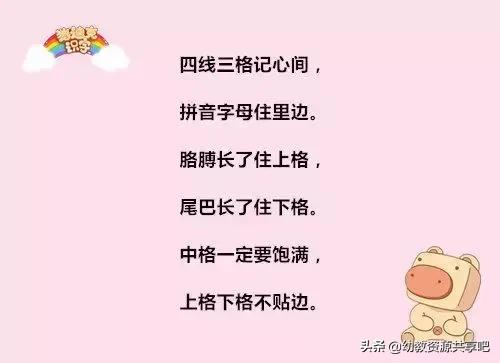 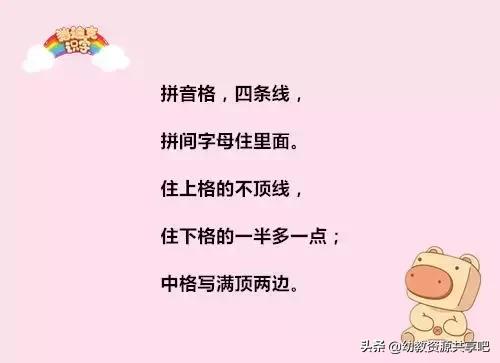 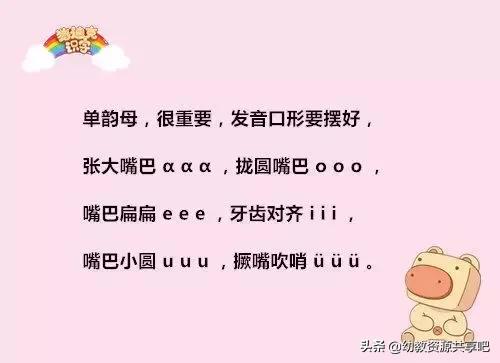 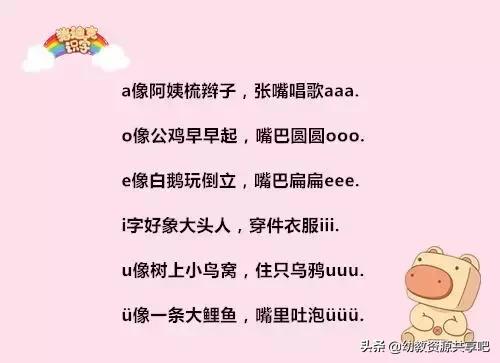 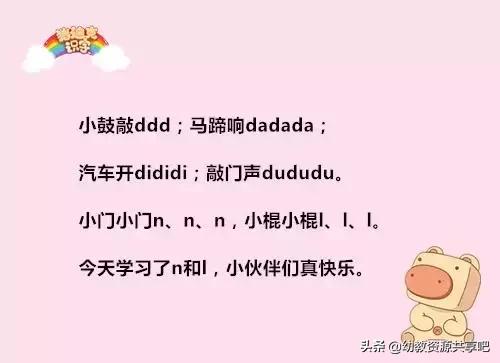 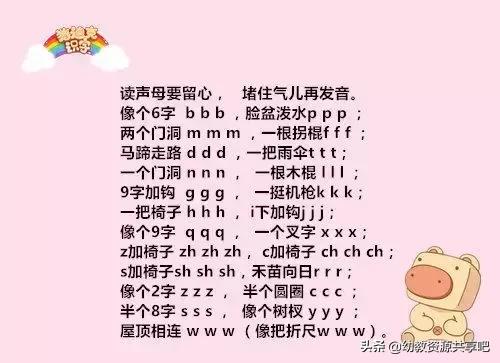 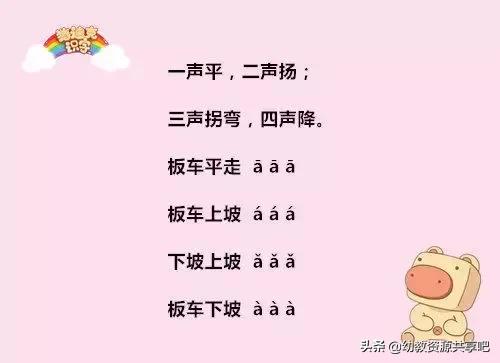 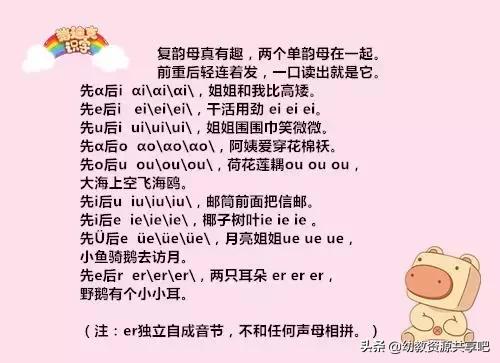 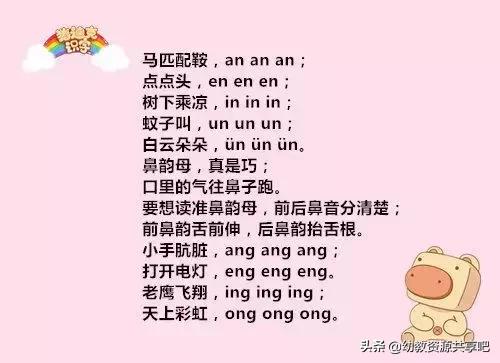 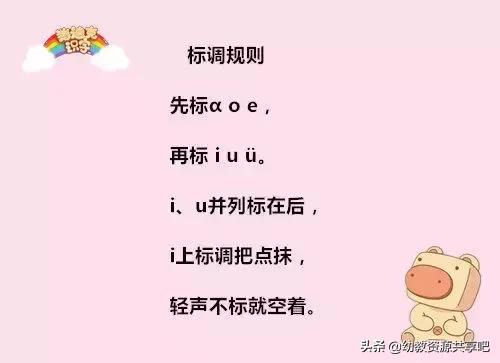 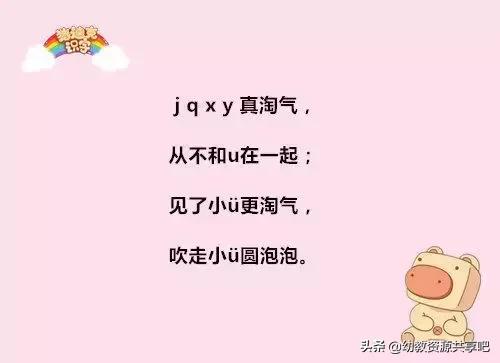 